ПОЧИТАЕМ ДЕТЯМ КНИЖКУУже традиционной стала ежемесячная акция «Почитаем детям книжку», проводимая в нашем детском саду.  Книга вводит ребенка в мир человеческих чувств: радостей, страданий, отношений, побуждений, мыслей, поступков, характеров. Книга раскрывает человеческие и духовные ценности. Книга, прочитанная в детстве, оставляет более сильный след, чем книга, почитанная в зрелом возрасте. Книги развивают  кругозор, связную речь, навыки общения, память, мышление, фантазию; художественное восприятие и эстетический вкус, эмоционально - волевую сферу. Дети  учатся сопереживать героям, оценивать их поступки, анализировать действия, прослеживать причинно-следственные связи между событиями.                                                                            Условия акции: принести в подарок книгу для детей (для рассматривания детям или для чтения детям взрослыми), детская книга должна быть с четкими, яркими, доступными пониманию ребенка, иллюстрациями и должна соответствовать возрасту детей, для дошкольников, быть в хорошем состоянии.
     Надо сказать, что большинство родителей с радостью откликнулись на  акцию. Некоторые из них принесли не одну, а несколько книг и в большинстве случаев, это новые книги.   Наша групповая мини библиотека пополнилась! Дети с огромным интересом рассматривают книги и иллюстрации, а мы, в свою очередь, с удовольствием читаем их. Продолжаем знакомить с творчеством писателей и художников. Собрали  детскую библиотеку, произведения разного содержания, разных жанров, познавательную литературу.     От имени воспитателей и детей  выражаем большую благодарность всем   родителям, принявшим активное участие в этой акции.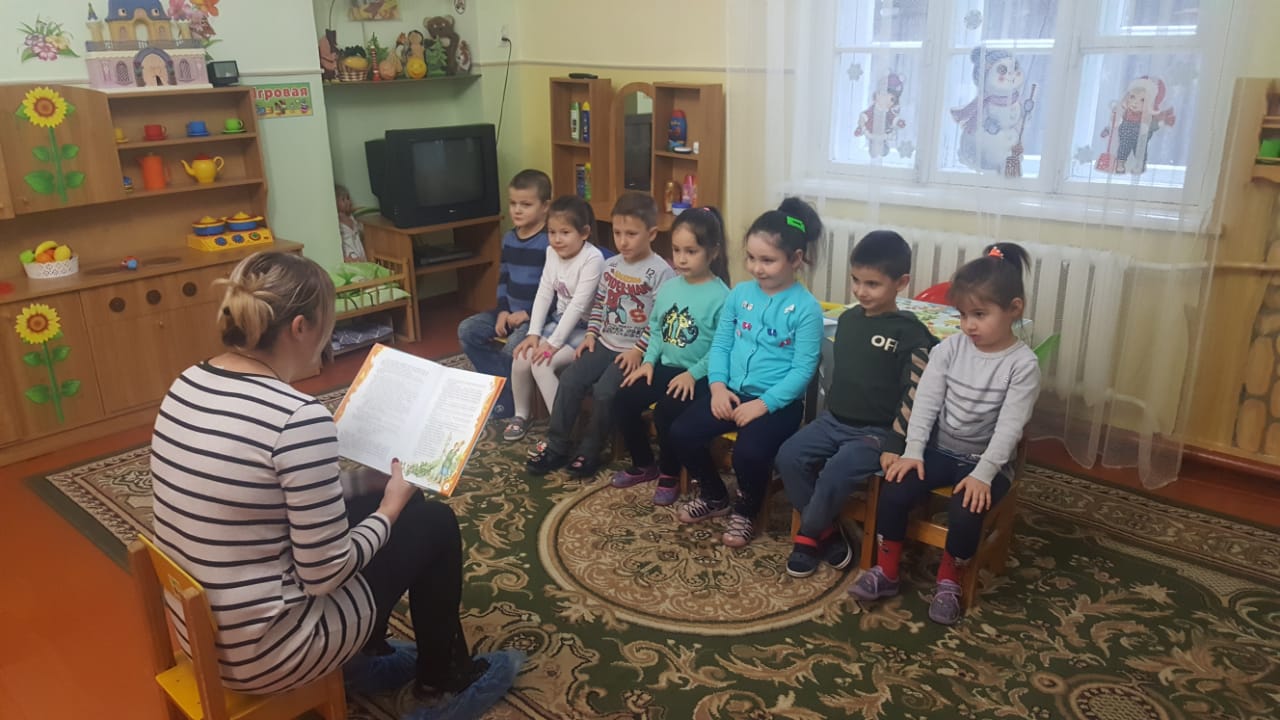 